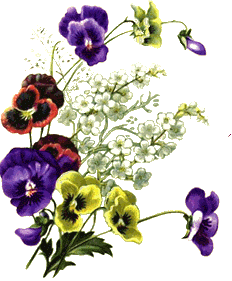 JÍDELNÍČEK MŠ TUŘANY 15. 4. – 18. 4. 2019                       Svačina: chléb, tvarohová pomazánka, zelenina, mléko, čaj (1a,1b,1c,6,7) Pondělí         Polévka: vločková (1a,9)  15. 4.             Hl. jídlo: bramborové šišky s mákem a strouhankou (1a,3,7)                        Svačina: rohlík, máslo, zelenina, mléko, čaj (1a,1b,7)……………………………………………………………………………………………………………………………………………                   Svačina: kukuřičná kaše, ovoce, mléko, čaj (1a,7) Úterý          Polévka: hovězí vývar s játrovou rýží (1a,3,9)  16. 4.        Hl. jídlo: zapečené špagety s kuřecím masem, zelenina (1a,7)                      Svačina: rohlík, máslo, plátkový sýr, zelenina, mléko, čaj (1a,1b,7)……………………………………………………………………………………………………………………………………………                    Svačina: puding, piškoty, ovoce, čaj, mléko (1a,7) Středa        Polévka: luštěninová (1a)  17. 4.           Hl. jídlo: smažený vepřový řízek, brambory, červená řepa (1a,3,7)                      Svačina: houska, pomazánkové máslo, zelenina, mléko, čaj (1a,1b,7)   ……………………………………………………………………………………………………………………………………………                      Svačina: velikonoční bochánek, ovoce, kakao, čaj (1a,1b,7)Čtvrtek         Polévka: květáková (1a,3,7) 18. 4.           Hl. jídlo: krůtí maso po čínsku, rýže (1a)                       Svačina: chléb, máslo, pažitka, zelenina, čaj, mléko (1a,1b,1c,6,7)……………………………………………………………………………………………………………………………………………Pátek                                             STÁTNÍ SVÁTEK  19. 4.           ……………………………………………………………………………………………………………………………………………Obsahuje alergeny: viz pokrmZměna jídelníčku vyhrazena!Přejeme dobrou chuť!Strava je určena k okamžité spotřebě!